В соответствии с Федеральным законом от 06.10.2003 года №131-ФЗ «Об общих принципах организации местного самоуправления в Российской Федерации», пунктом 2.1 статьи 6 Федерального закона от 25.12.2008 № 273-ФЗ «О противодействии коррупции»,администрация сельского поселения "Ёрмица" ПОСТАНОВЛЯЕТ:1. Создать рабочую группу по рассмотрению вопросов правоприменительной практики по результатам вступивших в законную силу решений судов, арбитражных судов о признании недействительными ненормативных правовых актов, незаконными решений и действий (бездействия) органов местного самоуправления муниципального образования сельского поселения «Ёрмица» и их должностных лиц.2. Утвердить прилагаемые:- Порядок рассмотрения вопросов правоприменительной практики по результатам вступивших в законную силу решений судов, арбитражных судов о признании недействительными ненормативных правовых актов, незаконными решений и действий (бездействия) органов местного самоуправления сельского поселения «Ёрмица» и их должностных лиц (приложение № 1);- Состав рабочей группы по рассмотрению вопросов правоприменительной практики по результатам вступивших в законную силу решений судов, арбитражных судов о признании недействительными ненормативных правовых актов, незаконными решений и действий (бездействия) органов местного самоуправления сельского поселения «Ёрмица» и их должностных лиц (приложение № 2).3. Контроль за исполнением настоящего постановления оставляю за собой.4. Настоящее постановление вступает в силу с момента его  официального опубликования (обнародования).Глава сельского поселения «Ёрмица»                                               С.К. Канева                                                                                                                  Утвержденопостановлением администрациисельского поселения «Ёрмица»от 01 июля 2021г. № 17Приложение № 1ПОРЯДОКрассмотрения вопросов правоприменительной практики по результатам вступивших в законную силу решений судов, арбитражных судов о признании недействительными ненормативных правовых актов, незаконными решений и действий (бездействия) органов местного самоуправления муниципального образования сельского поселения «Ёрмица» и его должностных лиц1. Настоящий Порядок устанавливает процедуру рассмотрения вопросов правоприменительной практики по результатам вступивших в законную силу решений судов, арбитражных судов о признании недействительными ненормативных правовых актов, незаконными решений и действий (бездействия) администрации и Совета сельского поселения «Ёрмица» и их должностных лиц (далее соответственно – Порядок, вопросы правоприменительной практики, органы местного самоуправления) в целях выработки и принятия мер по предупреждению и устранению причин выявленных нарушений.2. Рассмотрение вопросов правоприменительной практики включает в себя:- анализ вступивших в законную силу решений судов, арбитражных судов (далее – судебных решений) о признании недействительными ненормативных правовых актов, незаконными решений и действий (бездействия) органов местного самоуправления и их должностных лиц;- выявление причин, послуживших основаниями признания недействительными ненормативных правовых актов, незаконными решений и действий (бездействия) органов местного самоуправления и их должностных лиц;- последующая разработка и реализация системы мер, направленных на предупреждение и устранение указанных причин;- контроль результативности принятых мер, последующей правоприменительной практики.3. Работник администрации поселения (далее – работник), ответственный за рассмотрение вопросов правоприменительной практики, ведет учет судебных решений о признании недействительными ненормативных правовых актов, незаконными решений и действий (бездействия) администрации поселения, Совета поселения и их должностных лиц.Ответственность за рассмотрение вопросов правоприменительной практики возлагается на работника администрации поселения, одновременно являющегося секретарем рабочей группы по вопросам правоприменительной практики по результатам вступивших в законную силу решений судов, арбитражных судов о признании недействительными ненормативных правовых актов, незаконными решений и действий (бездействия) органов местного самоуправления и их должностных лиц4. Работник ежеквартально до 5 числа месяца, следующего за отчетным кварталом, подготавливает обобщенную информацию о вынесенных судебных решениях о признании недействительными ненормативных правовых актов, незаконными решений и действий (бездействия) органов местного самоуправления и должностных лиц с приложениями копий судебных решений.В информации отражается позиция относительно:- причин принятия органом местного самоуправления, должностным лицом ненормативных правовых актов, решений и совершения действий (бездействия), признанных судом недействительными (незаконными);- причин, послуживших основаниями признания недействительными ненормативных правовых актов, незаконными решений и действий (бездействия) органа местного самоуправления и должностных лиц.5. Сведения, предоставленные согласно пункту 4 настоящего Порядка, обобщаются и представляются председателю рабочей группы по вопросам правоприменительной практики по результатам вступивших в законную силу решений судов, арбитражных судов о признании недействительными ненормативных правовых актов, незаконными решений и действий (бездействия) органов местного самоуправления и должностных лиц (далее – рабочая группа) в срок до 10 числа месяца, следующего за отчетным кварталом.6. Председатель рабочей группы на основании материалов, полученных в соответствии с пунктом 5 настоящего Порядка, по каждому случаю признания недействительными ненормативных правовых актов, незаконными решений и действий (бездействия) органов местного самоуправления и их должностных лиц назначает дату и место проведения заседания рабочей группы, рассматривает необходимость привлечения к деятельности рабочей группы иных лиц. Заседание рабочей группы должно быть проведено не позднее 10 рабочих дней со дня получения председателем рабочей группы материалов, указанных в пункте 5 настоящего Порядка.7. Секретарь рабочей группы оповещает всех членов рабочей группы и иных лиц, определенных председателем рабочей группы, о дате, месте и времени проведения заседания рабочей группы.8. Рассмотрение вопросов правоприменительной практики может быть отложено при необходимости получения дополнительных материалов.9. В ходе рассмотрения вопросов правоприменительной практики по каждому случаю признания недействительными ненормативных правовых актов, незаконными решений и действий (бездействия) органа местного самоуправления и должностных лиц определяются:- причины принятия ненормативных правовых актов, решений и совершения действий (бездействия), признанных судом недействительными (незаконными);- причины, послужившие основаниями признания недействительными ненормативных правовых актов, незаконными решений и действий (бездействия).10. По итогам рассмотрения вопросов правоприменительной практики рабочая группа принимает решение, в котором:- устанавливается, что в рассматриваемой ситуации содержатся (не содержатся) признаки коррупционных проявлений;- даются рекомендации по разработке и принятию мер в целях предупреждения и устранения причин выявленных нарушений или устанавливается отсутствие необходимости разработки и принятия таких мер.11. В протоколе заседания рабочей группы указываются:- дата заседания, состав рабочей группы и иных приглашенных лиц;- судебный акт (акты), явившиеся основанием для рассмотрения вопросов правоприменительной практики;- фамилия, имя, отчество выступавших на заседании и краткое описание изложенных выступлений;- результаты голосования;- решение.12. В случае установления рабочей группой признаков коррупционных проявлений, послуживших основанием для принятия решения о признании недействительными ненормативных правовых актов, незаконными решений и действий (бездействия) органа местного самоуправления и должностных лиц, председателем рабочей группы направляется информация в адрес Комиссии по соблюдению требований к служебному поведению и урегулированию конфликта интересов в целях осуществления мер по предупреждению коррупции.13. Протоколы заседаний рабочей группы хранятся в администрации сельского поселения.Утвержденопостановлением администрациисельского поселения «Ёрмицаот 01 июля 2021г. № 17 Приложение № 2Составрабочей группы по рассмотрению вопросов правоприменительной практики по результатам вступивших в законную силу решений судов, арбитражных  судов о признании недействительными ненормативных правовых актов, незаконными решений и действий (бездействия) органов местного самоуправления муниципального образования сельского поселения «Ёрмица» и его должностных лицПредседатель рабочей группы – глава сельского поселения «Ёрмица» Канева Светлана Киприяновна; Секретарь рабочей группы –   специалист  I категории администрации сельского поселения «Ёрмица» - Рочева Марина Антоновна;Члены рабочей группы: Ведущий эксперт  администрация сельского поселения «Ёрмица»    -  Петренко Анна Александровна;Депутат Совета сельского поселения «Ёрмица» - Бабикова Ольга Александровна;Депутат Совета сельского поселения «Ёрмица» - Осташов Владимир Владимирович.____________________Администрациямуниципального образования сельского поселения«Ёрмица»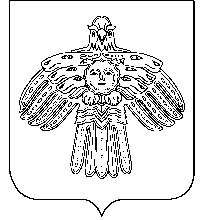 «Йöрмидз»сикт овмöдчöминлöнмуниципальнöй юкöнсаадминистрация  ПОСТАНОВЛЕНИЕШУӦМ  ПОСТАНОВЛЕНИЕШУӦМот  01 июля 2021 годаРеспублика Коми, с. Ёрмица№ 17О рассмотрении вопросов правоприменительной практики по результатам вступивших в законную силу решений судов, арбитражных судов о признании недействительными ненормативных правовых актов, незаконными решений и действий (бездействия) органов местного самоуправления муниципального образования сельского поселения «Ёрмица» и их должностных лицО рассмотрении вопросов правоприменительной практики по результатам вступивших в законную силу решений судов, арбитражных судов о признании недействительными ненормативных правовых актов, незаконными решений и действий (бездействия) органов местного самоуправления муниципального образования сельского поселения «Ёрмица» и их должностных лиц